Date: 15 / 06 /2021 Our Ref: Horse Chestnut trees @ Dulwich CollegeTo whom it may concern, We would like to apply to The Dulwich Estate for tree works at Dulwich College, Dulwich Common, SE21 7LDWe would like to apply for the below: T391 - thin by 25% T390 - thin by 25% T386 - thin by 25% T385 - thin by 25% T384 - thin by 25% T381 - thin by 25% T380 - thin by 25% T379 - thin by 25% T378 - thin by 25% T376 - thin by 25% T373 - thin by 25% T372 - thin by 25% T371 - thin by 25% T370 - thin by 25%T366 - thin by 25% T362 – reshape crown following recent branch failure to keep a balanced crown.T361 - thin by 25% Please find attached map of the tree(s) location in the email attached.If you require further details or wish to discuss the matter further, please do not hesitate to contact myself or Robert Cosgrove.Many thanks for your assistance.Kindest Regards, Holly Millington-Dyne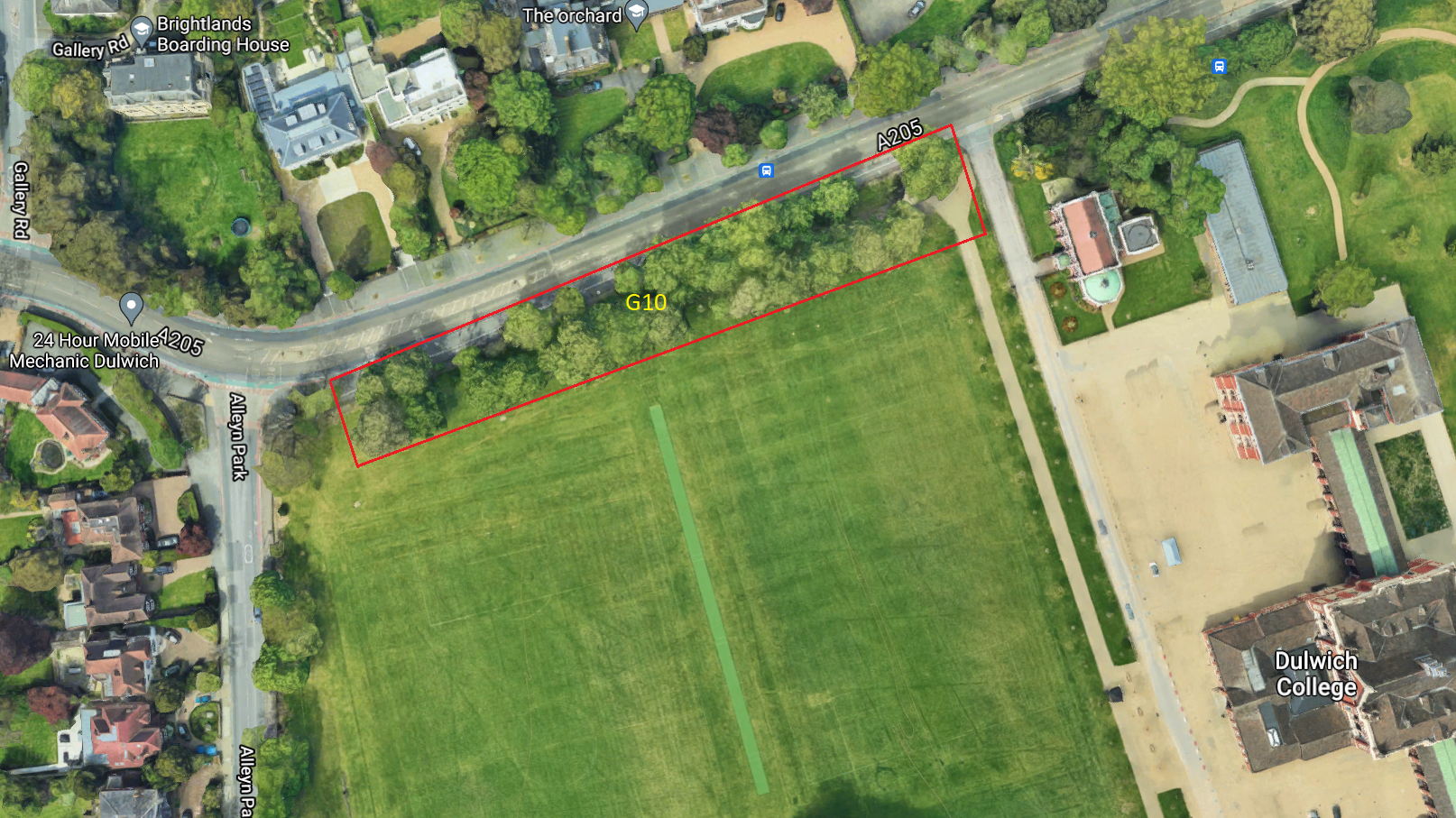 